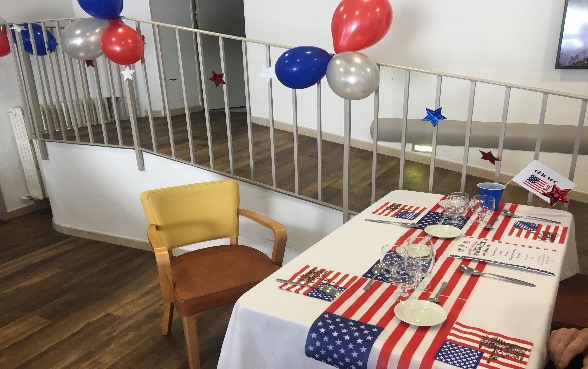 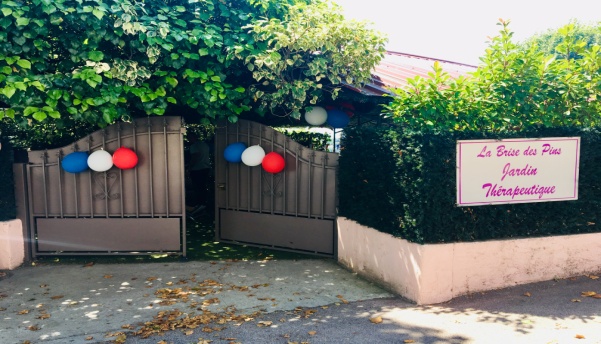 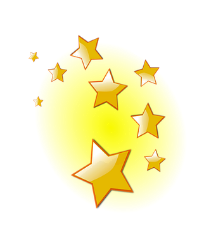 			Gazette de Septembre 2020 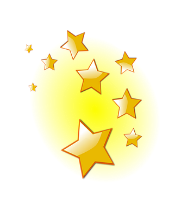 « Le bonheur, c'est quand on veut que demain soit un autre aujourd'hui. » Bernard Werber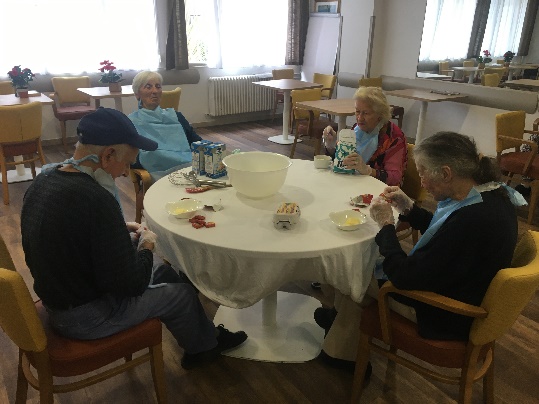 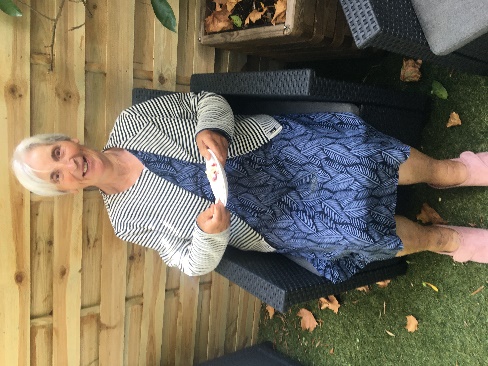 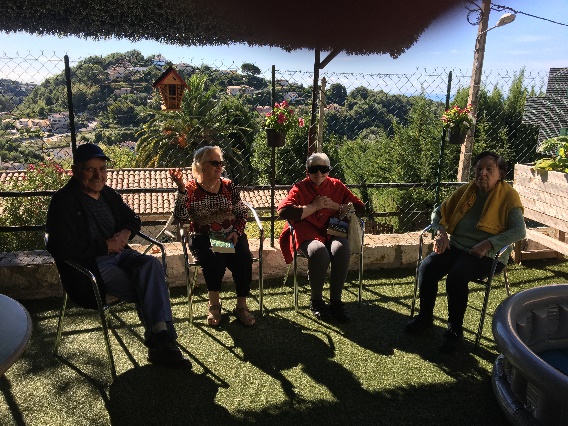 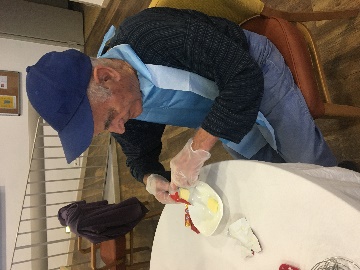 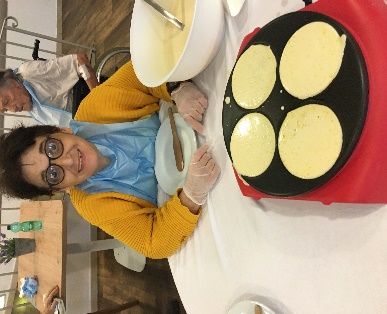 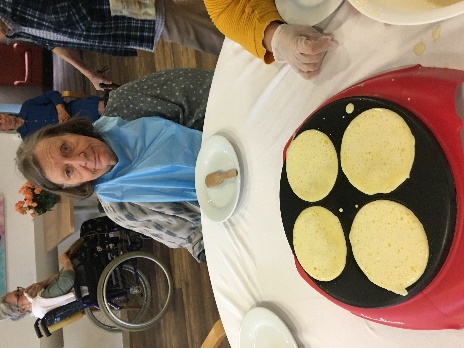 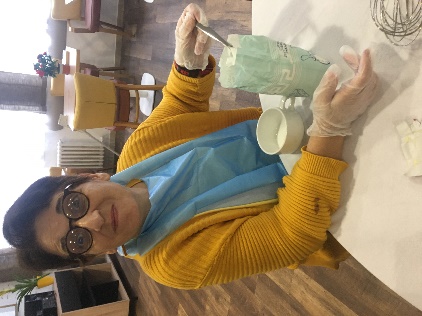 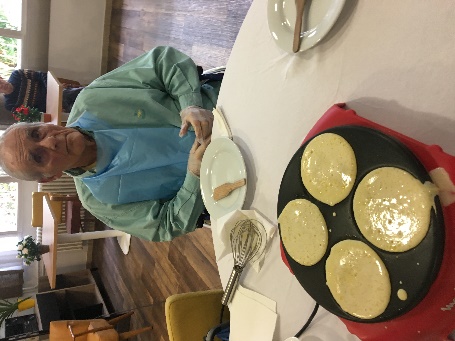 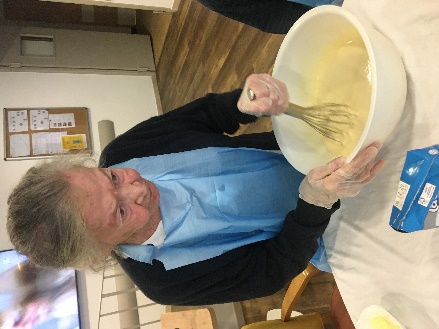 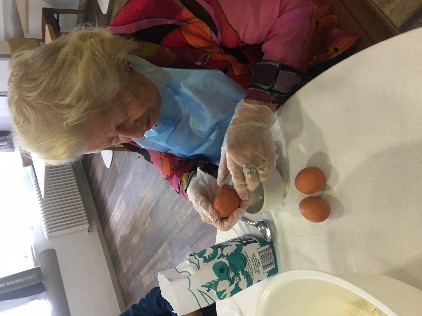 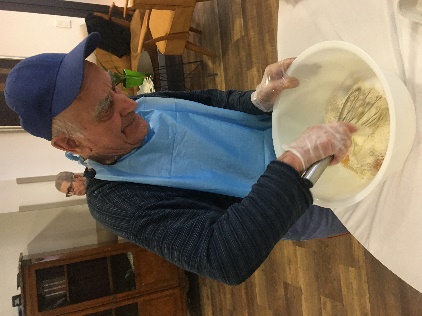 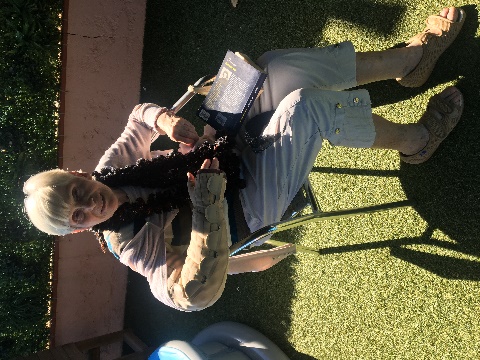 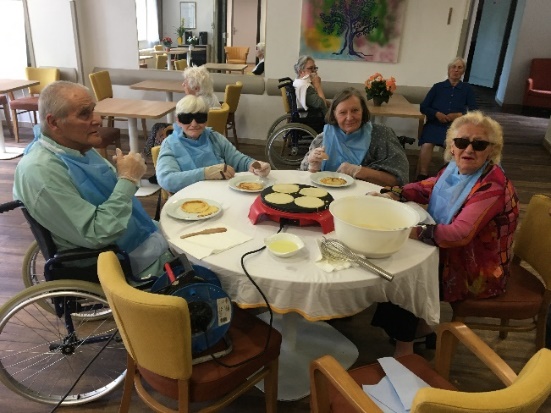 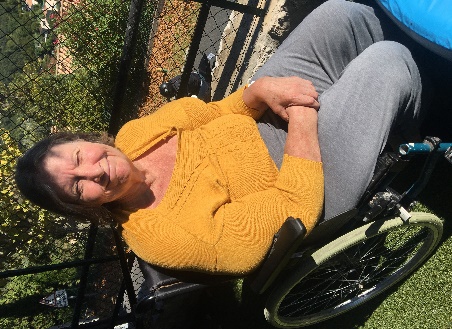 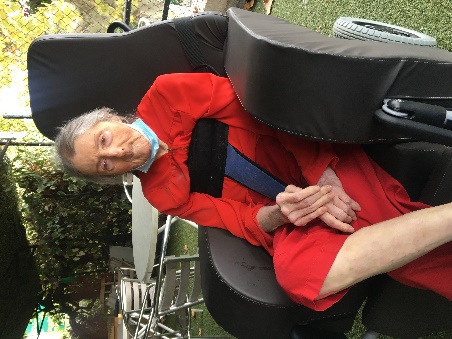 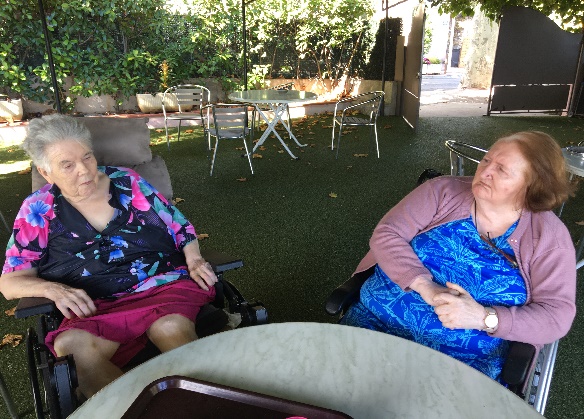 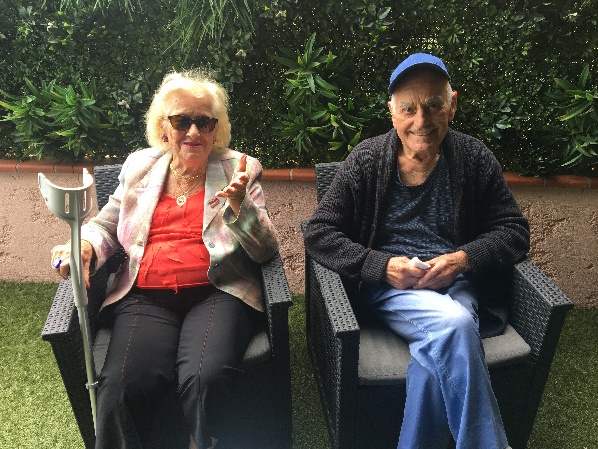 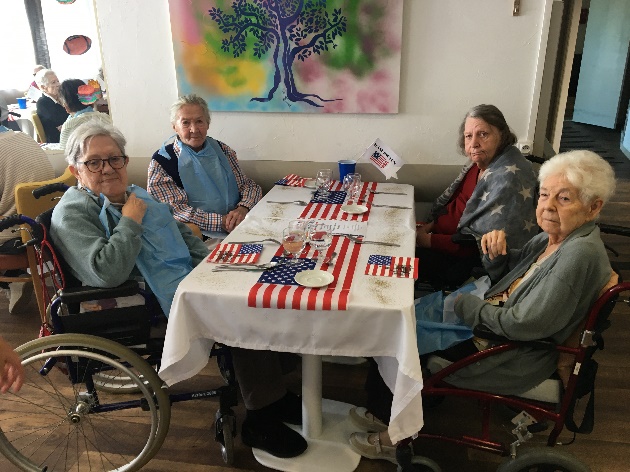 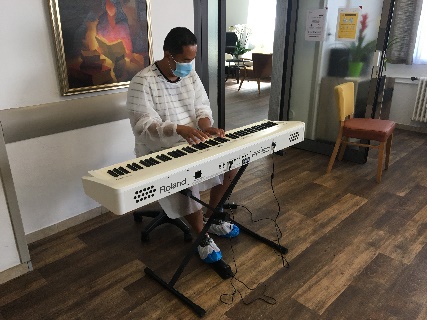 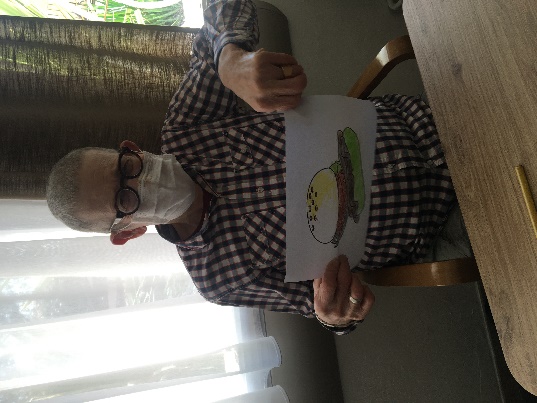 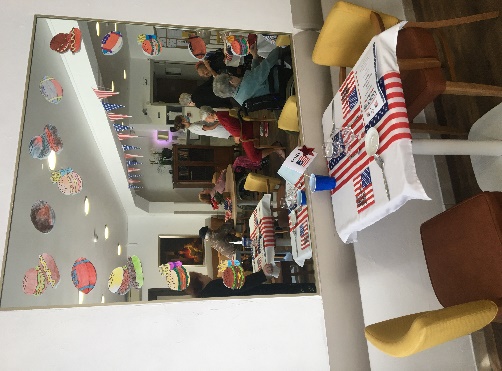 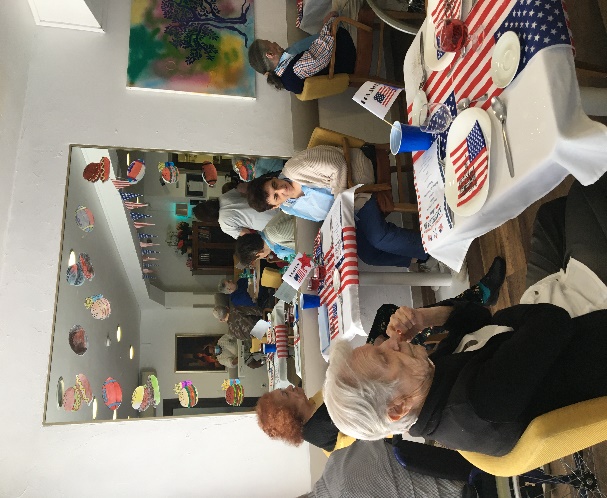 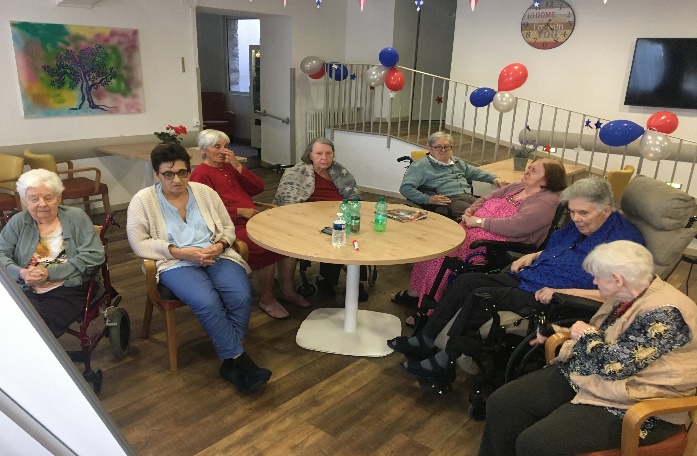 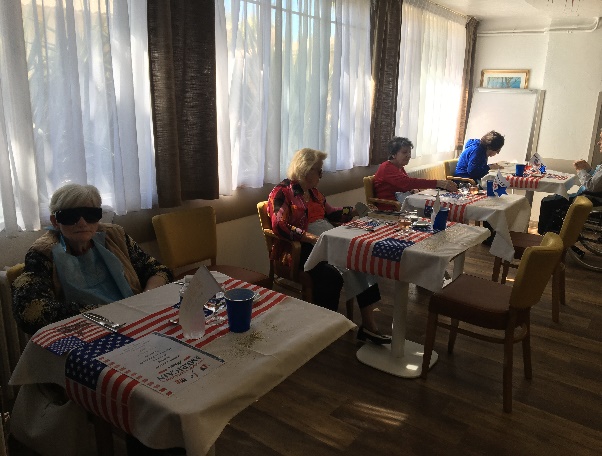 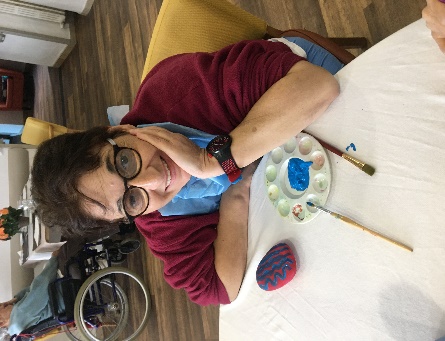 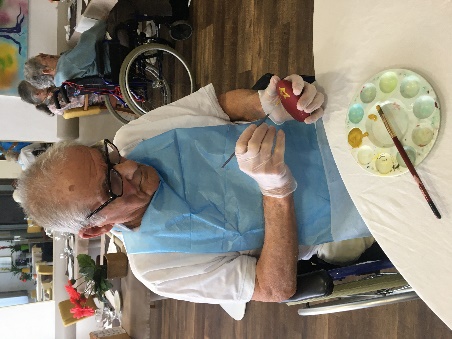 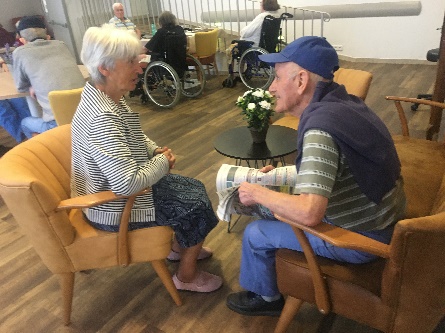 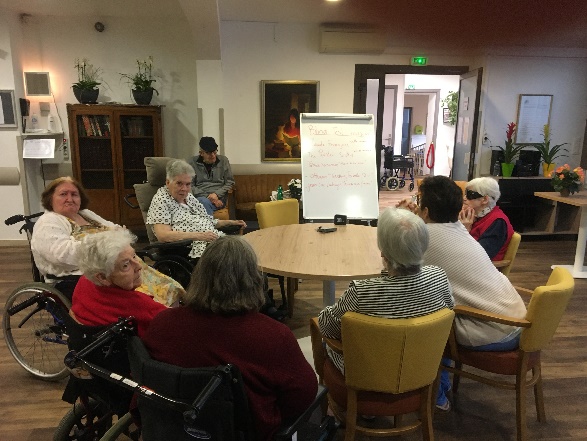 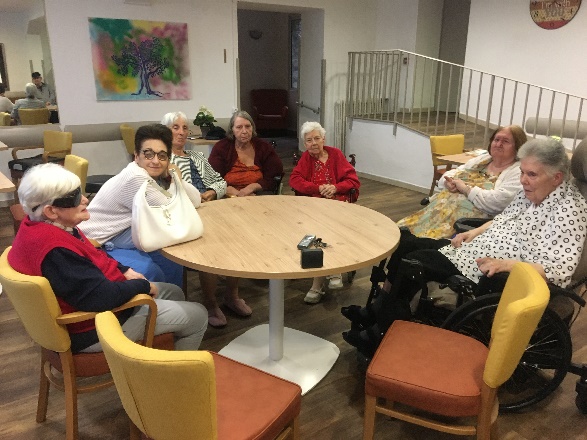 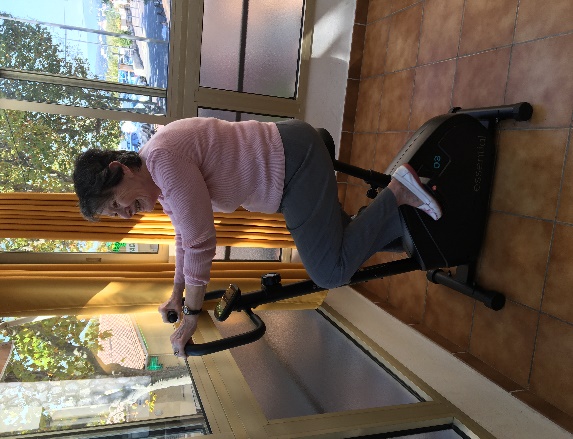 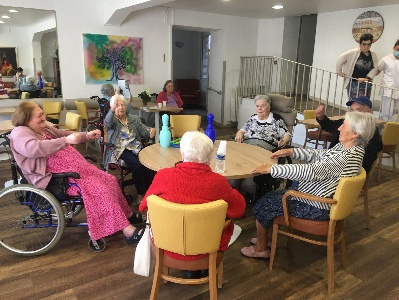 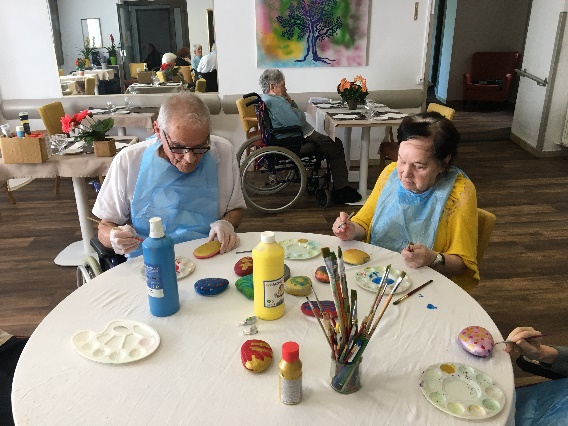 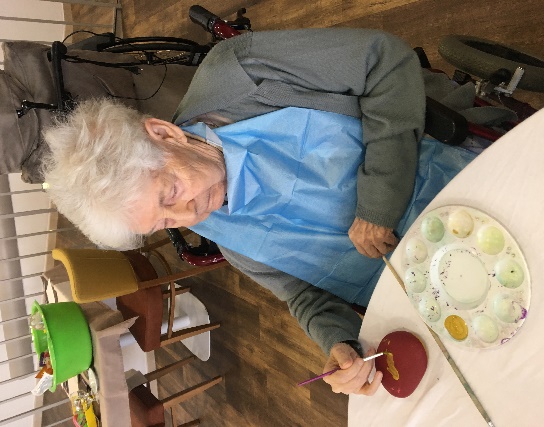 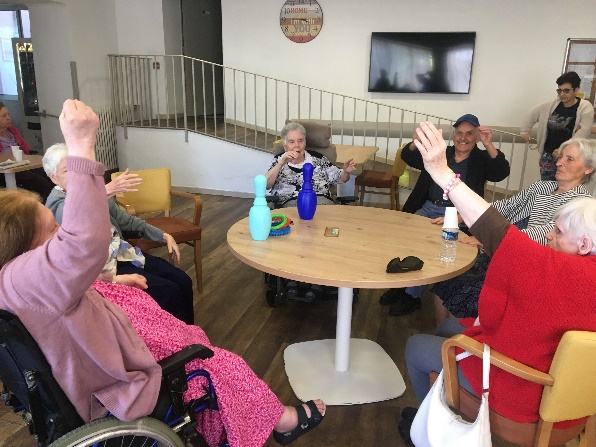 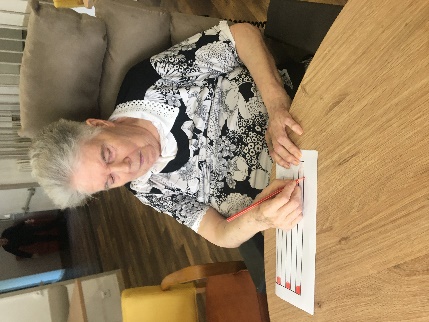 